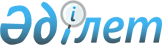 "2018-2020 жылдарға арналған аудандық бюджет туралы" Солтүстік Қазақстан облысы Шал ақын ауданы мәслихатының 2017 жылғы 22 желтоқсандағы № 20/1 шешіміне өзгерістер енгізу туралыСолтүстік Қазақстан облысы Шал ақын ауданы мәслихатының 2018 жылғы 29 мамырдағы № 25/1 шешімі. Солтүстік Қазақстан облысының Әділет департаментінде 2018 жылғы 12 маусымда № 4758 болып тіркелді
      Қазақстан Республикасы 2008 жылғы 4 желтоқсандағы Бюджеттік кодексінің 106-бабының 1-тармағына, 109-бабының 1-тармағына, "Қазақстан Республикасындағы жергілікті мемлекеттік басқару және өзін-өзі басқару туралы" Қазақстан Республикасының 2001 жылғы 23 қаңтардағы Заңы 6-бабы 1-тармағы 1) тармақшасына сәйкес Солтүстік Қазақстан облысы Шал ақын ауданының мәслихаты ШЕШІМ ҚАБЫЛДАДЫ:
      1. "2018-2020 жылдарға арналған аудандық бюджет туралы" Солтүстік Қазақстан облысы Шал ақын ауданы мәслихатының 2017 жылғы 22 желтоқсандағы № 20/1 шешіміне (нормативтік құқықтық актілерді мемлекеттік тіркеу тізілімінде № 4478 болып тіркелді, Қазақстан Республикасының нормативтік құқықтық актілерінің Эталондық бақылау банкінде 2018 жылғы 17 қаңтарда электрондық түрде жарияланды) келесі өзгерістер енгізілсін:
      1- тармақ келесі редакцияда баяндалсын: 
      "1. 2018-2020 жылдарға арналған аудандық бюджет тиісінше 1, 2, 3 қосымшаларға сай бекітілсін, соның ішінде 2018 жылға келесі көлемдерде:
      1) кірістер – 3 241 036,5 мың теңге, соның ішінде келесілер бойынша:
      салықтық түсімдер – 298 205 мың теңге;
      салықтық емес түсімдер – 3 903,5 мың теңге;
      негізгі капиталды сатудан түсетін түсімдер – 5 500 мың теңге;
      трансферттердің түсімдері – 2 933 428 мың теңге;
      2) шығындар – 3 256 213,1 мың теңге;
      3) таза бюджеттік кредиттау – 4 143 мың теңге, соның ішінде:
      бюджеттік кредиттер – 7 215 мың теңге;
      бюджеттік кредиттерді өтеу – 3 072 мың теңге;
      4) қаржылық активтерімен операциялар бойынша сальдо – 0 мың теңге:
      қаржы активтерін сатып алу – 0 мың теңге;
      мемлекеттік қаржы активтерін сатудан түсетін түсімдер – 0 мың теңге;
      5) бюджет тапшылығы (профицит) – - 19 319,6 мың теңге;
      6) бюджет тапшылығын қаржыландыру (профицитті пайдалану) – 19 319,6 мың теңге;
      қарыздар түсімі – 7 215 мың теңге;
      қарыздарды өтеу – 3 072 мың теңге;
      бюджет қаражатының пайдаланылатын қалдықтары – 15 176,6 мың теңге.";
      көрсетілген шешімнің 1, 4 қосымшалары осы шешімнің 1, 2 қосымшаларына сәйкес жаңа редакцияда баяндалсын.
      2. Осы шешім 2018 жылдың 1 қаңтарынан іске енеді. 2018 жылға арналған Шал ақын ауданы бюджеті 2018 жылға арналған селолық округтер әкімдері аппараттарының бюджеті
					© 2012. Қазақстан Республикасы Әділет министрлігінің «Қазақстан Республикасының Заңнама және құқықтық ақпарат институты» ШЖҚ РМК
				
      Солтүстік Қазақстан облысы 
Шал ақын ауданы мәслихатының 
XXV сессиясының төрағасы 

А. Жолдыбаев

      Солтүстік Қазақстан облысы 
Шал ақын ауданы мәслихатының 
хатшысы 

Ө. Әмрин
Шал ақын ауданы мәслихатының 2018 жылғы 29 мамырдағы №25/1 шешіміне 1 қосымшаШал ақын ауданы мәслихатының 2017 жылғы 22 желтоқсандағы №20/1 шешіміне 1 қосымша
Санаты
Сыныбы
Ішкі сыныбы
Ішкі сыныбы
Ерекшелік
Ерекшелік
Атауы
Сомасы мың теңге
1
2
3
3
4
4
4
5
Кірістер:
3 241 036,5
1
Салықтық түсімдер
298 205,0
01
Табыс салығы
7 688,0
2
2
Жеке табыс салығы
7 688,0
03
Әлеуметтік салық
130 428,0
1
1
Әлеуметтік салық 
130 428,0
04
Меншiкке салынатын салықтар
63 514,0
1
1
Мүлiкке салынатын салықтар
31 426,0
3
3
Жер салығы
1 981,0
4
4
Көлiк құралдарына салынатын салық
18 607,0
5
5
Бірыңғай жер салығы
11 500,0
05
Тауарларға, жұмыстарға және қызметтерге салынатын iшкi салықтар
94 075,0
2
2
Акциздер
2 075,0
3
3
Табиғи және басқа да ресурстарды пайдаланғаны үшiн түсетiн түсiмдер
77 000,0
4
4
Кәсiпкерлiк және кәсiби қызметтi жүргiзгенi үшiн алынатын алымдар
15 000,0
08
Заңдық маңызы бар әрекеттерді жасағаны және (немесе) оған уәкілеттігі бар мемлекеттік органдар немесе лауазымды адамдар құжаттар бергені үшін алынатын міндетті төлемдер
2 500,0
1
1
Мемлекеттік баж
2 500,0
2
Салықтық емес түсiмдер
3 903,5
01
Мемлекеттік меншіктен түсетін кірістер
2 403,5
5
5
Мемлекет меншігіндегі мүлікті жалға беруден түсетін кірістер
2 400,0
7
7
Мемлекеттік бюджеттен берілген кредиттер бойынша сыйақылар
3,5
06
Басқа да салықтық емес түсiмдер
1 500,0
1
1
Басқа да салықтық емес түсiмдер
1 500,0
3
Негізгі капиталды сатудан түсетін түсімдер
5 500,0
03
Жерді және материалдық емес активтерді сату 
5 500,0
1
1
Жерді сату
5 500,0
4
Трансферттердің түсімдері
2 933 428,0
01
Төмен тұрған мемлекеттiк басқару органдарынан трансферттер
23 471,0
3
3
Аудандық маңызы бар қалалардың, ауылдардың, кенттердің, ауылдық округтардың бюджеттерінен трансферттер
23 471,0
02
Мемлекеттiк басқарудың жоғары тұрған органдарынан түсетiн трансферттер
2 909 957,0
2
2
Облыстық бюджеттен түсетiн трансферттер
2 909 957,0
Функционалдық топ
Бюджеттік бағдарламалар әкімшісі
Бюджеттік бағдарламалар әкімшісі
Бағдарлама
Ішкі бағдарлама
Атауы
Атауы
Сомасы мың тенге
Сомасы мың тенге
2)Шығындар:
2)Шығындар:
3256213,1
3256213,1
01
Жалпы сипаттағы мемлекеттік қызметтер
Жалпы сипаттағы мемлекеттік қызметтер
239034,0
239034,0
112
112
Аудан (облыстық маңызы бар қала) мәслихатының аппараты
Аудан (облыстық маңызы бар қала) мәслихатының аппараты
14973,0
14973,0
001
Аудан (облыстық маңызы бар қала) мәслихатының қызметін қамтамасыз ету жөніндегі қызметтер
Аудан (облыстық маңызы бар қала) мәслихатының қызметін қамтамасыз ету жөніндегі қызметтер
14973,0
14973,0
122
122
Аудан (облыстық маңызы бар қала) әкімінің аппараты
Аудан (облыстық маңызы бар қала) әкімінің аппараты
80565,0
80565,0
001
Аудан (облыстық маңызы бар қала) әкімінің қызметін қамтамасыз ету жөніндегі қызметтер
Аудан (облыстық маңызы бар қала) әкімінің қызметін қамтамасыз ету жөніндегі қызметтер
80565,0
80565,0
123
123
Қаладағы аудан, аудандық маңызы бар қала, кент, ауыл, ауылдық округ әкімінің аппараты
Қаладағы аудан, аудандық маңызы бар қала, кент, ауыл, ауылдық округ әкімінің аппараты
100719,0
100719,0
001
Қаладағы аудан, аудандық маңызы бар қаланың, кент, ауыл, ауылдық округ әкімінің қызметін қамтамасыз ету жөніндегі қызметтер
Қаладағы аудан, аудандық маңызы бар қаланың, кент, ауыл, ауылдық округ әкімінің қызметін қамтамасыз ету жөніндегі қызметтер
99519,0
99519,0
022
Мемлекеттік органның күрделі шығыстары
Мемлекеттік органның күрделі шығыстары
1200,0
1200,0
459
459
Ауданның (облыстық маңызы бар қаланың) экономика және қаржы бөлімі
Ауданның (облыстық маңызы бар қаланың) экономика және қаржы бөлімі
27276,0
27276,0
001
Ауданның (облыстық маңызы бар қаланың) экономикалық саясаттын қалыптастыру мен дамыту, мемлекеттік жоспарлау, бюджеттік атқару және коммуналдық меншігін басқару саласындағы мемлекеттік саясатты іске асыру жөніндегі қызметтер
Ауданның (облыстық маңызы бар қаланың) экономикалық саясаттын қалыптастыру мен дамыту, мемлекеттік жоспарлау, бюджеттік атқару және коммуналдық меншігін басқару саласындағы мемлекеттік саясатты іске асыру жөніндегі қызметтер
25188,0
25188,0
003
Салық салу мақсатында мүлікті бағалауды жүргізу
Салық салу мақсатында мүлікті бағалауды жүргізу
1000,0
1000,0
010
Жекешелендіру, коммуналдық меншікті басқару, жекешелендіруден кейінгі қызмет және осыған байланысты дауларды реттеу 
Жекешелендіру, коммуналдық меншікті басқару, жекешелендіруден кейінгі қызмет және осыған байланысты дауларды реттеу 
968,0
968,0
015
Мемлекеттік органның күрделі шығыстары
Мемлекеттік органның күрделі шығыстары
120,0
120,0
495
495
Ауданның (облыстық маңызы бар қаланың) құрылыс, сәулет, тұрғын үй-коммуналдық шаруашылығы, жолаушылар көлігі және автомобиль жолдары бөлімі
Ауданның (облыстық маңызы бар қаланың) құрылыс, сәулет, тұрғын үй-коммуналдық шаруашылығы, жолаушылар көлігі және автомобиль жолдары бөлімі
15501,0
15501,0
001
Жергілікті деңгейде сәулет, құрылыс, тұрғын үй-коммуналдық шаруашылық, жолаушылар көлігі және автомобиль жолдары саласындағы мемлекеттік саясатты іске асыру жөніндегі қызметтер
Жергілікті деңгейде сәулет, құрылыс, тұрғын үй-коммуналдық шаруашылық, жолаушылар көлігі және автомобиль жолдары саласындағы мемлекеттік саясатты іске асыру жөніндегі қызметтер
15501,0
15501,0
02
Қорғаныс
Қорғаныс
8666,0
8666,0
122
122
Аудан (облыстық маңызы бар қала) әкімінің аппараты
Аудан (облыстық маңызы бар қала) әкімінің аппараты
8666,0
8666,0
005
Жалпыға бірдей әскери міндетті атқару шеңберіндегі іс-шаралар
Жалпыға бірдей әскери міндетті атқару шеңберіндегі іс-шаралар
6424,0
6424,0
006
Аудан (облыстық маңызы бар қала) ауқымындағы төтенше жағдайлардың алдын алу және оларды жою
Аудан (облыстық маңызы бар қала) ауқымындағы төтенше жағдайлардың алдын алу және оларды жою
1350,0
1350,0
007
Аудандық (қалалық) ауқымдағы дала өрттерінің, сондай-ақ мемлекеттік өртке қарсы қызмет органдары құрылмаған елдi мекендерде өрттердің алдын алу және оларды сөндіру жөніндегі іс-шаралар
Аудандық (қалалық) ауқымдағы дала өрттерінің, сондай-ақ мемлекеттік өртке қарсы қызмет органдары құрылмаған елдi мекендерде өрттердің алдын алу және оларды сөндіру жөніндегі іс-шаралар
892,0
892,0
03
Қоғамдық тәртіп, қауіпсіздік, құқықтық, сот, қылмыстық-атқару қызметі 
Қоғамдық тәртіп, қауіпсіздік, құқықтық, сот, қылмыстық-атқару қызметі 
359,0
359,0
495
495
Ауданның (облыстық маңызы бар қаланың) құрылыс, сәулет, тұрғын үй-коммуналдық шаруашылығы, жолаушылар көлігі және автомобиль жолдары бөлімі
Ауданның (облыстық маңызы бар қаланың) құрылыс, сәулет, тұрғын үй-коммуналдық шаруашылығы, жолаушылар көлігі және автомобиль жолдары бөлімі
359,0
359,0
019
Елдi мекендерде жол қозғалысы қауiпсiздiгін қамтамасыз ету
Елдi мекендерде жол қозғалысы қауiпсiздiгін қамтамасыз ету
359,0
359,0
04
Білім беру
Білім беру
2047816,0
2047816,0
464
464
Ауданның (облыстық маңызы бар қаланың) білім бөлімі
Ауданның (облыстық маңызы бар қаланың) білім бөлімі
28164,0
28164,0
009
Мектепке дейінгі тәрбие мен оқыту ұйымдарының қызметін қамтамасыз ету
Мектепке дейінгі тәрбие мен оқыту ұйымдарының қызметін қамтамасыз ету
28164,0
28164,0
123
123
Қаладағы аудан, аудандық маңызы бар қала, кент, ауыл, ауылдық округ әкімінің аппараты
Қаладағы аудан, аудандық маңызы бар қала, кент, ауыл, ауылдық округ әкімінің аппараты
5479,0
5479,0
005
Ауылдық жерлерде балаларды мектепке дейін тегін алып баруды және кері алып келуді ұйымдастыру
Ауылдық жерлерде балаларды мектепке дейін тегін алып баруды және кері алып келуді ұйымдастыру
5479,0
5479,0
464
464
Ауданның (облыстық маңызы бар қаланың) білім бөлімі
Ауданның (облыстық маңызы бар қаланың) білім бөлімі
1985143,0
1985143,0
003
Жалпы білім беру
Жалпы білім беру
1668734,7
1668734,7
006
Балаларға қосымша білім беру 
Балаларға қосымша білім беру 
61339,0
61339,0
022
Жетім баланы (жетім балаларды) және ата-анасының қамқорлығынсыз қалған баланы (балаларды) асырап алғаны үшін Қазақстан азаматтарына біржолғы ақша қаражатын төлеуге арналған төлемдер
Жетім баланы (жетім балаларды) және ата-анасының қамқорлығынсыз қалған баланы (балаларды) асырап алғаны үшін Қазақстан азаматтарына біржолғы ақша қаражатын төлеуге арналған төлемдер
182,0
182,0
023
Әдістемелік жұмыс
Әдістемелік жұмыс
9108,3
9108,3
040
Мектепке дейінгі білім беру ұйымдарында мемлекеттік білім беру тапсырысын іске асыруға
Мектепке дейінгі білім беру ұйымдарында мемлекеттік білім беру тапсырысын іске асыруға
165344,0
165344,0
029
Балалар мен жасөспірімдердің психикалық денсаулығын зерттеу және халыққа психологиялық-медициналық-педагогикалық консультациялық көмек көрсету
Балалар мен жасөспірімдердің психикалық денсаулығын зерттеу және халыққа психологиялық-медициналық-педагогикалық консультациялық көмек көрсету
11896,0
11896,0
031
Жетім балаларды және ата-аналарының қамқорынсыз қалған, отбасылық үлгідегі балалар үйлері мен асыраушы отбасыларындағы балаларды мемлекеттік қолдау
Жетім балаларды және ата-аналарының қамқорынсыз қалған, отбасылық үлгідегі балалар үйлері мен асыраушы отбасыларындағы балаларды мемлекеттік қолдау
2497,0
2497,0
001
Жергілікті деңгейде білім беру саласындағы мемлекеттік саясатты іске асыру жөніндегі қызметтер
Жергілікті деңгейде білім беру саласындағы мемлекеттік саясатты іске асыру жөніндегі қызметтер
9637,0
9637,0
005
Ауданның (облыстық маңызы бар қаланың) мемлекеттік білім беру мекемелер үшін оқулықтар мен оқу-әдiстемелiк кешендерді сатып алу және жеткізу
Ауданның (облыстық маңызы бар қаланың) мемлекеттік білім беру мекемелер үшін оқулықтар мен оқу-әдiстемелiк кешендерді сатып алу және жеткізу
27102,0
27102,0
015
Жетім баланы (жетім балаларды) және ата-аналарының қамқорынсыз қалған баланы (балаларды) күтіп-ұстауға қамқоршыларға (қорғаншыларға) ай сайынға ақшалай қаражат төлемі
Жетім баланы (жетім балаларды) және ата-аналарының қамқорынсыз қалған баланы (балаларды) күтіп-ұстауға қамқоршыларға (қорғаншыларға) ай сайынға ақшалай қаражат төлемі
7939,0
7939,0
067
Ведомстволық бағыныстағы мемлекеттік мекемелерінің және ұйымдарының күрделі шығыстары
Ведомстволық бағыныстағы мемлекеттік мекемелерінің және ұйымдарының күрделі шығыстары
21364,0
21364,0
465
465
Ауданның (облыстың маңызы бар қаланың) дене шынықтыру және спорт бөлімі
Ауданның (облыстың маңызы бар қаланың) дене шынықтыру және спорт бөлімі
29030,0
29030,0
017
Балалар мен жасөспірімдерге спорт бойынша қосымша білім беру
Балалар мен жасөспірімдерге спорт бойынша қосымша білім беру
29030,0
29030,0
06
Әлеуметтiк көмек және әлеуметтiк қамсыздандыру
Әлеуметтiк көмек және әлеуметтiк қамсыздандыру
281343,0
281343,0
451
451
Ауданның (облыстық маңызы бар қаланың) жұмыспен қамту және әлеуметтік бағдарламалар бөлімі
Ауданның (облыстық маңызы бар қаланың) жұмыспен қамту және әлеуметтік бағдарламалар бөлімі
277920,0
277920,0
002
Жұмыспен қамту бағдарламасы
Жұмыспен қамту бағдарламасы
132585,0
132585,0
005
Мемлекеттік атаулы әлеуметтік көмек 
Мемлекеттік атаулы әлеуметтік көмек 
29310,0
29310,0
007
Жергілікті өкілетті органдардың шешімі бойынша мұқтаж азаматтардың жекелеген топтарына әлеуметтік көмек
Жергілікті өкілетті органдардың шешімі бойынша мұқтаж азаматтардың жекелеген топтарына әлеуметтік көмек
10780,0
10780,0
010
Үйден тәрбиеленіп оқытылатын мүгедек балаларды материалдық қамтамасыз ету
Үйден тәрбиеленіп оқытылатын мүгедек балаларды материалдық қамтамасыз ету
813,0
813,0
014
Мұқтаж азаматтарға үйде әлеуметтiк көмек көрсету
Мұқтаж азаматтарға үйде әлеуметтiк көмек көрсету
40181,0
40181,0
050
Қазақстан Республикасында мүгедектердің құқықтарын қамтамасыз ету және өмір сүру сапасын жақсарту жөніндегі 2012 - 2018 жылдарға арналған іс-шаралар жоспарын іске асыру
Қазақстан Республикасында мүгедектердің құқықтарын қамтамасыз ету және өмір сүру сапасын жақсарту жөніндегі 2012 - 2018 жылдарға арналған іс-шаралар жоспарын іске асыру
12860,0
12860,0
001
Жергілікті деңгейде халық үшін әлеуметтік бағдарламаларды жұмыспен қамтуды қамтамасыз етуді іске асыру саласындағы мемлекеттік саясатты іске асыру жөніндегі қызметтер
Жергілікті деңгейде халық үшін әлеуметтік бағдарламаларды жұмыспен қамтуды қамтамасыз етуді іске асыру саласындағы мемлекеттік саясатты іске асыру жөніндегі қызметтер
25091,0
25091,0
011
Жәрдемақыларды және басқа да әлеуметтік төлемдерді есептеу, төлеу мен жеткізу бойынша қызметтерге ақы төлеу
Жәрдемақыларды және басқа да әлеуметтік төлемдерді есептеу, төлеу мен жеткізу бойынша қызметтерге ақы төлеу
736,0
736,0
023
Жұмыспен қамту орталықтарының қызметін қамтамасыз ету
Жұмыспен қамту орталықтарының қызметін қамтамасыз ету
25564,0
25564,0
464
464
Ауданның (облыстық маңызы бар қаланың) білім бөлімі
Ауданның (облыстық маңызы бар қаланың) білім бөлімі
3423,0
3423,0
030
Патронат тәрбиешілерге берілген баланы (балаларды) асырап бағу
Патронат тәрбиешілерге берілген баланы (балаларды) асырап бағу
3423,0
3423,0
07
Тұрғын- үй коммуналдық шаруашылық
Тұрғын- үй коммуналдық шаруашылық
256860,0
256860,0
495
495
Ауданның (облыстық маңызы бар қаланың) құрылыс, сәулет, тұрғын үй-коммуналдық шаруашылығы, жолаушылар көлігі және автомобиль жолдары бөлімі
Ауданның (облыстық маңызы бар қаланың) құрылыс, сәулет, тұрғын үй-коммуналдық шаруашылығы, жолаушылар көлігі және автомобиль жолдары бөлімі
256483,0
256483,0
014
Сумен жабдықтау және су бұру жүйесін дамыту
Сумен жабдықтау және су бұру жүйесін дамыту
22400,0
22400,0
016
Сумен жабдықтау және су бұру жүйесінің жұмыс істеуі
Сумен жабдықтау және су бұру жүйесінің жұмыс істеуі
5740,0
5740,0
025
Елдi мекендердегі көшелердi жарықтандыру
Елдi мекендердегі көшелердi жарықтандыру
12300,0
12300,0
029
Елдi мекендердi абаттандыру және көгалдандыру
Елдi мекендердi абаттандыру және көгалдандыру
8043,0
8043,0
007
Коммуналдық тұрғын үй қорының тұрғын үйін жобалау және (немесе) салу, реконструкциялау
Коммуналдық тұрғын үй қорының тұрғын үйін жобалау және (немесе) салу, реконструкциялау
201500,0
201500,0
098
Коммуналдық тұрғын үй қорының тұрғын үйлерін сатып алу
Коммуналдық тұрғын үй қорының тұрғын үйлерін сатып алу
6500,0
6500,0
123
123
Қаладағы аудан, аудандық маңызы бар қала, кент, ауыл, ауылдық округ әкімінің аппараты
Қаладағы аудан, аудандық маңызы бар қала, кент, ауыл, ауылдық округ әкімінің аппараты
377,0
377,0
008
Елді мекендердегі көшелерді жарықтандыру
Елді мекендердегі көшелерді жарықтандыру
377,0
377,0
08
Мәдениет, спорт, туризм және ақпараттық кеңістiк
Мәдениет, спорт, туризм және ақпараттық кеңістiк
128705,0
128705,0
455
455
Ауданның (облыстық маңызы бар қаланың) мәдениет және тілдерді дамыту бөлімі
Ауданның (облыстық маңызы бар қаланың) мәдениет және тілдерді дамыту бөлімі
40940,0
40940,0
003
Мәдени-демалыс жұмысын қолдау
Мәдени-демалыс жұмысын қолдау
40940,0
40940,0
465
465
Ауданның (облыстық маңызы бар қаланың) дене шынықтыру және спорт бөлімі 
Ауданның (облыстық маңызы бар қаланың) дене шынықтыру және спорт бөлімі 
8657,0
8657,0
006
Аудандық (облыстық маңызы бар қалалық) деңгейде спорттық жарыстар өткiзу
Аудандық (облыстық маңызы бар қалалық) деңгейде спорттық жарыстар өткiзу
431,0
431,0
007
Әртүрлi спорт түрлерi бойынша аудан (облыстық маңызы бар қала) құрама командаларының мүшелерiн дайындау және олардың облыстық спорт жарыстарына қатысуы
Әртүрлi спорт түрлерi бойынша аудан (облыстық маңызы бар қала) құрама командаларының мүшелерiн дайындау және олардың облыстық спорт жарыстарына қатысуы
8226,0
8226,0
455
455
Ауданның (облыстық маңызы бар қаланың) мәдениет және тілдерді дамыту бөлімі
Ауданның (облыстық маңызы бар қаланың) мәдениет және тілдерді дамыту бөлімі
44379,0
44379,0
006
Аудандық (қалалық) кiтапханалардың жұмыс iстеуi
Аудандық (қалалық) кiтапханалардың жұмыс iстеуi
43857,0
43857,0
007
Мемлекеттiк тiлдi және Қазақстан халқының басқа да тiлдерін дамыту
Мемлекеттiк тiлдi және Қазақстан халқының басқа да тiлдерін дамыту
522,0
522,0
456
456
Ауданның (облыстық маңызы бар қаланың) ішкі саясат бөлімі
Ауданның (облыстық маңызы бар қаланың) ішкі саясат бөлімі
5700,0
5700,0
002
Мемлекеттік ақпараттық саясат жүргізу жөніндегі қызметтер
Мемлекеттік ақпараттық саясат жүргізу жөніндегі қызметтер
5700,0
5700,0
455
455
Ауданның (облыстық маңызы бар қаланың) мәдениет және тілдерді дамыту бөлімі
Ауданның (облыстық маңызы бар қаланың) мәдениет және тілдерді дамыту бөлімі
8238,0
8238,0
001
Жергілікті деңгейде тілдерді және мәдениетті дамыту саласындағы мемлекеттік саясатты іске асыру жөніндегі қызметтер
Жергілікті деңгейде тілдерді және мәдениетті дамыту саласындағы мемлекеттік саясатты іске асыру жөніндегі қызметтер
8238,0
8238,0
455
455
Ауданның (облыстық маңызы бар қаланың) мәдениет және тілдерді дамыту бөлімі
Ауданның (облыстық маңызы бар қаланың) мәдениет және тілдерді дамыту бөлімі
400,0
400,0
032
Ведомстволық бағыныстағы мемлекеттік мекемелер мен ұйымдардың күрделі шығыстары
Ведомстволық бағыныстағы мемлекеттік мекемелер мен ұйымдардың күрделі шығыстары
400,0
400,0
456
456
Ауданның (облыстық маңызы бар қаланың) ішкі саясат бөлімі
Ауданның (облыстық маңызы бар қаланың) ішкі саясат бөлімі
12243,0
12243,0
001
Жергілікті деңгейде ақпарат, мемлекеттілікті нығайту және азаматтардың әлеуметтік сенімділігін қалыптастыру саласында мемлекеттік саясатты іске асыру жөніндегі қызметтер
Жергілікті деңгейде ақпарат, мемлекеттілікті нығайту және азаматтардың әлеуметтік сенімділігін қалыптастыру саласында мемлекеттік саясатты іске асыру жөніндегі қызметтер
8757,0
8757,0
003
Жастар саясаты саласында іс-шараларды іске асыру
Жастар саясаты саласында іс-шараларды іске асыру
3486,0
3486,0
465
465
Ауданның (облыстық маңызы бар қаланың) дене шынықтыру және спорт бөлімі 
Ауданның (облыстық маңызы бар қаланың) дене шынықтыру және спорт бөлімі 
8148,0
8148,0
001
Жергілікті деңгейде дене шынықтыру және спорт саласындағы мемлекеттік саясатты іске асыру жөніндегі қызметтер
Жергілікті деңгейде дене шынықтыру және спорт саласындағы мемлекеттік саясатты іске асыру жөніндегі қызметтер
8148,0
8148,0
10
Ауыл, су, орман, балық шаруашылығы, ерекше қорғалатын табиғи аумақтар, қоршаған ортаны және жануарлар дүниесін қорғау, жер қатынастары
Ауыл, су, орман, балық шаруашылығы, ерекше қорғалатын табиғи аумақтар, қоршаған ортаны және жануарлар дүниесін қорғау, жер қатынастары
89065,0
89065,0
459
459
Ауданның (облыстық маңызы бар қаланың) экономика және қаржы бөлімі
Ауданның (облыстық маңызы бар қаланың) экономика және қаржы бөлімі
4029,0
4029,0
099
Мамандарға әлеуметтік қолдау көрсетуі жөніндегі шараларды іске асыру
Мамандарға әлеуметтік қолдау көрсетуі жөніндегі шараларды іске асыру
4029,0
4029,0
462
462
Ауданның (облыстық маңызы бар қаланың) ауыл шаруашылығы бөлімі
Ауданның (облыстық маңызы бар қаланың) ауыл шаруашылығы бөлімі
14350,0
14350,0
001
Жергілікті деңгейде ауыл шаруашылығы саласындағы мемлекеттік саясатты іске асыру жөніндегі қызметтер
Жергілікті деңгейде ауыл шаруашылығы саласындағы мемлекеттік саясатты іске асыру жөніндегі қызметтер
14350,0
14350,0
473
473
Ауданның (облыстық маңызы бар қаланың) ветеринария бөлімі
Ауданның (облыстық маңызы бар қаланың) ветеринария бөлімі
60734,0
60734,0
001
Жергілікті деңгейде ветеринария саласындағы мемлекеттік саясатты іске асыру жөніндегі қызметтер
Жергілікті деңгейде ветеринария саласындағы мемлекеттік саясатты іске асыру жөніндегі қызметтер
13003,0
13003,0
005
Мал көмінділерінің (биотермиялық шұңқырлардың) жұмыс істеуін қамтамасыз ету
Мал көмінділерінің (биотермиялық шұңқырлардың) жұмыс істеуін қамтамасыз ету
1000,0
1000,0
006
Ауру жануарларды санитарлық союды ұйымдастыру
Ауру жануарларды санитарлық союды ұйымдастыру
500,0
500,0
007
Қаңғыбас иттер мен мысықтарды аулауды және жоюды ұйымдастыру
Қаңғыбас иттер мен мысықтарды аулауды және жоюды ұйымдастыру
1080,0
1080,0
008
Алып қойылатын және жойылатын ауру жануарлардың, жануарлардан алынатын өнімдер мен шикізаттың құнын иелеріне өтеу
Алып қойылатын және жойылатын ауру жануарлардың, жануарлардан алынатын өнімдер мен шикізаттың құнын иелеріне өтеу
1000,0
1000,0
009
Жануарлардың энзоотиялық аурулары бойынша ветеринариялық іс-шараларды жүргізу
Жануарлардың энзоотиялық аурулары бойынша ветеринариялық іс-шараларды жүргізу
4184,0
4184,0
010
Ауыл шаруашылығы жануарларын сәйкестендіру жөніндегі іс-шараларды өткізу
Ауыл шаруашылығы жануарларын сәйкестендіру жөніндегі іс-шараларды өткізу
1100,0
1100,0
011
Эпизоотияға қарсы іс-шаралар жүргізу
Эпизоотияға қарсы іс-шаралар жүргізу
38867,0
38867,0
463
463
Ауданның (облыстық маңызы бар қаланың) жер қатынастары бөлімі
Ауданның (облыстық маңызы бар қаланың) жер қатынастары бөлімі
9952,0
9952,0
001
Аудан (облыстық маңызы бар қала) аумағында жер қатынастарын реттеу саласындағы мемлекеттік саясатты іске асыру жөніндегі қызметтер
Аудан (облыстық маңызы бар қала) аумағында жер қатынастарын реттеу саласындағы мемлекеттік саясатты іске асыру жөніндегі қызметтер
8846,0
8846,0
004
Жердi аймақтарға бөлу жөнiндегi жұмыстарды ұйымдастыру
Жердi аймақтарға бөлу жөнiндегi жұмыстарды ұйымдастыру
1106,0
1106,0
12
Көлік және коммуникация
Көлік және коммуникация
54471,0
54471,0
123
123
Қаладағы аудан, аудандық маңызы бар қала, кент, ауыл, ауылдық округ әкімінің аппараты
Қаладағы аудан, аудандық маңызы бар қала, кент, ауыл, ауылдық округ әкімінің аппараты
5176,0
5176,0
013
Аудандық маңызы бар қалаларда, кенттерде, ауылдарда, ауылдық округтерде автомобиль жолдарының жұмыс істеуін қамтамасыз ету
Аудандық маңызы бар қалаларда, кенттерде, ауылдарда, ауылдық округтерде автомобиль жолдарының жұмыс істеуін қамтамасыз ету
5176,0
5176,0
495
495
Ауданның (облыстық маңызы бар қаланың) құрылыс, сәулет, тұрғын үй-коммуналдық шаруашылығы, жолаушылар көлігі және автомобиль жолдары бөлімі
Ауданның (облыстық маңызы бар қаланың) құрылыс, сәулет, тұрғын үй-коммуналдық шаруашылығы, жолаушылар көлігі және автомобиль жолдары бөлімі
49295,0
49295,0
023
Автомобиль жолдарының жұмыс істеуін қамтамасыз ету
Автомобиль жолдарының жұмыс істеуін қамтамасыз ету
48000,0
48000,0
039
Әлеуметтік маңызы бар қалалық (ауылдық), қала маңындағы және ауданішілік қатынастар бойынша жолаушылар тасымалдарын субсидиялау
Әлеуметтік маңызы бар қалалық (ауылдық), қала маңындағы және ауданішілік қатынастар бойынша жолаушылар тасымалдарын субсидиялау
1295,0
1295,0
13
Басқалар
Басқалар
29777,0
29777,0
469
469
Ауданның (облыстық маңызы бар қаланың) кәсіпкерлік бөлімі
Ауданның (облыстық маңызы бар қаланың) кәсіпкерлік бөлімі
8484,0
8484,0
001
Жергілікті деңгейде кәсіпкерлікті дамыту саласындағы мемлекеттік саясатты іске асыру жөніндегі қызметтер
Жергілікті деңгейде кәсіпкерлікті дамыту саласындағы мемлекеттік саясатты іске асыру жөніндегі қызметтер
8484,0
8484,0
123
123
Қаладағы аудан, аудандық маңызы бар қала, кент, ауыл, ауылдық округ әкімінің аппараты
Қаладағы аудан, аудандық маңызы бар қала, кент, ауыл, ауылдық округ әкімінің аппараты
15393,0
15393,0
040
Өңірлерді дамытудың 2020 жылға дейінгі бағдарламасы шеңберінде өңірлерді экономикалық дамытуға жәрдемдесу бойынша шараларды іске асыру
Өңірлерді дамытудың 2020 жылға дейінгі бағдарламасы шеңберінде өңірлерді экономикалық дамытуға жәрдемдесу бойынша шараларды іске асыру
15393,0
15393,0
459
459
Ауданның (облыстық маңызы бар қаланың) экономика және қаржы бөлімі
Ауданның (облыстық маңызы бар қаланың) экономика және қаржы бөлімі
5900,0
5900,0
012
Ауданның (облыстық маңызы бар қаланың) жергілікті атқарушы органының резерві 
Ауданның (облыстық маңызы бар қаланың) жергілікті атқарушы органының резерві 
5900,0
5900,0
14
Борышқа қызмет көрсету 
Борышқа қызмет көрсету 
3,5
3,5
459
459
Ауданның (облыстық маңызы бар қаланың) экономика және қаржы бөлімі
Ауданның (облыстық маңызы бар қаланың) экономика және қаржы бөлімі
3,5
3,5
021
Жергілікті атқарушы органдардың облыстық бюджеттен қарыздар бойынша сыйақылар мен өзге де төлемдерді төлеу бойынша борышына қызмет көрсету
Жергілікті атқарушы органдардың облыстық бюджеттен қарыздар бойынша сыйақылар мен өзге де төлемдерді төлеу бойынша борышына қызмет көрсету
3,5
3,5
15
Трансферттер
Трансферттер
120113,6
120113,6
459
459
Ауданның (облыстық маңызы бар қаланың) экономика және қаржы бөлімі
Ауданның (облыстық маңызы бар қаланың) экономика және қаржы бөлімі
120113,6
120113,6
006
Пайаланылмаған (толық пайдаланылмаған) нысаналы трансферттерді қайтару
Пайаланылмаған (толық пайдаланылмаған) нысаналы трансферттерді қайтару
703,6
703,6
024
Мемлекеттік органдардың функцияларын мемлекеттік басқарудың төмен тұрған деңгейлерінен жоғарғы деңгейлерге беруге байланысты жоғары тұрған бюджеттерге берілетін ағымдағы нысаналы трансферттер
Мемлекеттік органдардың функцияларын мемлекеттік басқарудың төмен тұрған деңгейлерінен жоғарғы деңгейлерге беруге байланысты жоғары тұрған бюджеттерге берілетін ағымдағы нысаналы трансферттер
114907,0
114907,0
051
Жергілікті өзін-өзі басқару органдарына берілетін трансферттер
Жергілікті өзін-өзі басқару органдарына берілетін трансферттер
4503,0
4503,0
3)Таза бюджеттік кредиттау
3)Таза бюджеттік кредиттау
4143,0
4143,0
Бюджеттік кредиттер
Бюджеттік кредиттер
7215,0
7215,0
10
Ауыл, су, орман, балық шаруашылығы, ерекше қорғалатын табиғи аумақтар, қоршаған ортаны және жануарлар дүниесін қорғау, жер қатынастары
Ауыл, су, орман, балық шаруашылығы, ерекше қорғалатын табиғи аумақтар, қоршаған ортаны және жануарлар дүниесін қорғау, жер қатынастары
7215,0
7215,0
459
459
Ауданның (облыстық маңызы бар қаланың) экономика және қаржы бөлімі
Ауданның (облыстық маңызы бар қаланың) экономика және қаржы бөлімі
7215,0
7215,0
018
Мамандарды әлеуметтік қолдау шараларын іске асыру үшін бюджеттік кредиттер
Мамандарды әлеуметтік қолдау шараларын іске асыру үшін бюджеттік кредиттер
7215,0
7215,0
5
Бюджеттік кредиттерді өтеу
Бюджеттік кредиттерді өтеу
3072,0
3072,0
01
01
Бюджеттік кредиттерді өтеу
Бюджеттік кредиттерді өтеу
3072,0
3072,0
1
Мемлекеттік бюджеттен берілген бюджеттік кредиттерді өтеу
Мемлекеттік бюджеттен берілген бюджеттік кредиттерді өтеу
3072,0
3072,0
4)Қаржылық активтермен операциялар бойынша сальдо
4)Қаржылық активтермен операциялар бойынша сальдо
0
0
Қаржы активтерін сатып алу
Қаржы активтерін сатып алу
0
0
13
Басқалар
Басқалар
0
0
Мемлекеттік қаржы активтерін сатудан түсетін түсімдер
Мемлекеттік қаржы активтерін сатудан түсетін түсімдер
0
0
5) Бюджет тапшылығы (профицит)
5) Бюджет тапшылығы (профицит)
-19319,6
-19319,6
6) Бюджет тапшылығын қаржыландыру (профицитті қолдану)
6) Бюджет тапшылығын қаржыландыру (профицитті қолдану)
19319,6
19319,6
Санаты
Сыныбы
Сыныбы
Ішкі сыныбы
Атауы
Атауы
Сомасы мың теңге
Сомасы мың теңге
Санаты
Сыныбы
Сыныбы
Ішкі сыныбы
Атауы
Атауы
Сомасы мың теңге
Сомасы мың теңге
Санаты
Сыныбы
Сыныбы
Ішкі сыныбы
Атауы
Атауы
Сомасы мың теңге
Сомасы мың теңге
Санаты
Сыныбы
Сыныбы
Ішкі сыныбы
Атауы
Атауы
Сомасы мың теңге
Сомасы мың теңге
Атауы
Атауы
Сомасы мың теңге
Сомасы мың теңге
1
2
2
3
А
А
Б
Б
7
Қарыздар түсімі
Қарыздар түсімі
7215,0
7215,0
01
01
Мемлекеттік ішкі қарыздар 
Мемлекеттік ішкі қарыздар 
7215,0
7215,0
2
Қарыз алу келісім-шарттары
Қарыз алу келісім-шарттары
7215,0
7215,0
Функционалдық топ
Бюджеттік бағдарламалар әкімгерлері
Бюджеттік бағдарламалар әкімгерлері
Бағдарлама
Атауы
Атауы
Сомасы мың теңге
Сомасы мың теңге
Функционалдық топ
Бюджеттік бағдарламалар әкімгерлері
Бюджеттік бағдарламалар әкімгерлері
Бағдарлама
Атауы
Атауы
Сомасы мың теңге
Сомасы мың теңге
Функционалдық топ
Бюджеттік бағдарламалар әкімгерлері
Бюджеттік бағдарламалар әкімгерлері
Бағдарлама
Атауы
Атауы
Сомасы мың теңге
Сомасы мың теңге
Функционалдық топ
Бюджеттік бағдарламалар әкімгерлері
Бюджеттік бағдарламалар әкімгерлері
Бағдарлама
Атауы
Атауы
Сомасы мың теңге
Сомасы мың теңге
Функционалдық топ
Бюджеттік бағдарламалар әкімгерлері
Бюджеттік бағдарламалар әкімгерлері
Бағдарлама
Атауы
Атауы
Сомасы мың теңге
Сомасы мың теңге
Функционалдық топ
Бюджеттік бағдарламалар әкімгерлері
Бюджеттік бағдарламалар әкімгерлері
Бағдарлама
Атауы
Атауы
Сомасы мың теңге
Сомасы мың теңге
16
Қарыздарды өтеу
Қарыздарды өтеу
3072,0
3072,0
459
459
Ауданның (облыстық маңызы бар қаланың) экономика және қаржы бөлімі
Ауданның (облыстық маңызы бар қаланың) экономика және қаржы бөлімі
3072,0
3072,0
005
Жергілікті атқарушы органның жоғары тұрған бюджет алдындағы борышын өтеу
Жергілікті атқарушы органның жоғары тұрған бюджет алдындағы борышын өтеу
3072,0
3072,0
Санаты
Сыныбы
Сыныбы
Ішкі сыныбы
Атауы
Атауы
Сомасы мың теңге
Сомасы мың теңге
Санаты
Сыныбы
Сыныбы
Ішкі сыныбы
Атауы
Атауы
Сомасы мың теңге
Сомасы мың теңге
Санаты
Сыныбы
Сыныбы
Ішкі сыныбы
Атауы
Атауы
Сомасы мың теңге
Сомасы мың теңге
Санаты
Сыныбы
Сыныбы
Ішкі сыныбы
Атауы
Атауы
Сомасы мың теңге
Сомасы мың теңге
Санаты
Сыныбы
Сыныбы
Ішкі сыныбы
Атауы
Атауы
Сомасы мың теңге
Сомасы мың теңге
1
2
2
3
А
А
Б
Б
8
Бюджеттік қаржының пайдаланылатын қалдықтары
Бюджеттік қаржының пайдаланылатын қалдықтары
15176,6
15176,6
01
01
Бюджеттік қаржы қалдықтары
Бюджеттік қаржы қалдықтары
15176,6
15176,6
1
Бюджеттік қаржының бос қалдықтары
Бюджеттік қаржының бос қалдықтары
15176,6
15176,6Шал ақын ауданы мәслихатының 2018 жылғы 29 мамырдағы №25/1 шешіміне 2 қосымшаШал ақын ауданы мәслихатының 2017 жылғы 22 желтоқсандағы №20/1 шешіміне 4 қосымша
№ 
Округтер атауы
123. 001.015 Қаладағы аудан, аудандық маңызы бар қаланың, кент, ауыл, ауылдық округ әкімінің қызметін қамтамасыз ету жөніндегі қызметтер
123. 005.000 Ауылдық жерлерде балаларды мектепке дейін тегін алып баруды және кері алып келуді ұйымдастыру
123. 008.000 Елді мекендердегі көшелерді жарықтандыру
123. 013.000 Аудандық маңызы бар қалаларда, кенттерде, ауылдарда, ауылдық округтерде автомобиль жолдарының жұмыс істеуін қамтамасыз ету
122. 022.000 Мемлекеттік органның күрделі шығыстары
123. 040.000 "Өңірлерді дамыту" Бағдарламасы шеңберінде өңірлерді экономикалық дамытуға жәрдемдесу бойынша шараларды іске асыру
Барлық сомма мың теңге
1
Афанасьев
11276
1082
345
120
1140
13963
2
Аютас
9582
850
120
3000
13552
3
Городецк
8030
447
120
1415
10012
4
Жаңажол
11299
50
326
120
1075
12870
5
Кривощеков
9400
965
489
120
1816
12790
6
Новопокров
10334
535
120
1772
12761
7
Приишим
9243
321
424
120
1085
11193
8
Семипол
8524
891
327
888
120
1665
12415
9
Сухорабов
9727
819
357
120
1000
12023
10
Юбилейный
12104
1401
515
120
1425
15565
Барлығы
99519,0
5479,0
377,0
5176,0
1200,0
15393,0
127144,0